Hľadáte prácu? Závod Vaillant príjme operátorov výroby	Závod Vaillant Industrial Slovakia s. r. o., v Trenčianskych Stankovciach hľadá operátorov do výroby. Je veľkým európskym výrobcom komponentov do vykurovacích zariadení. Neváhajte a informujte sa.	Spoločnosť ponúka stabilnú a dlhodobú prácu – s nástupnou hrubou mesačnou mzdou 900 € (vrátane motivačnej variabilnej zložky). Čakajú vás zaujímavé finančné benefity, dokonca nad rámec Zákonníka práce. Nástup je možný ihneď a zaškolenie trvá krátky čas. Práca je vhodná pre ženy aj mužov, podmienkou je minimálne SŠ vzdelanie a skúsenosti z výroby. 	Pridajte sa do našich tímov! Informujte sa osobne v závode Vaillant Industrial Slovakia, na ulici Johanna Vaillanta 1 v Trenčianskych Stankovciach, telefonicky: 032/65 38 245, 032/65 38 314, 032/65 38 607, 032/65 38 689 alebo mailom: profesia@vaillant-group.com.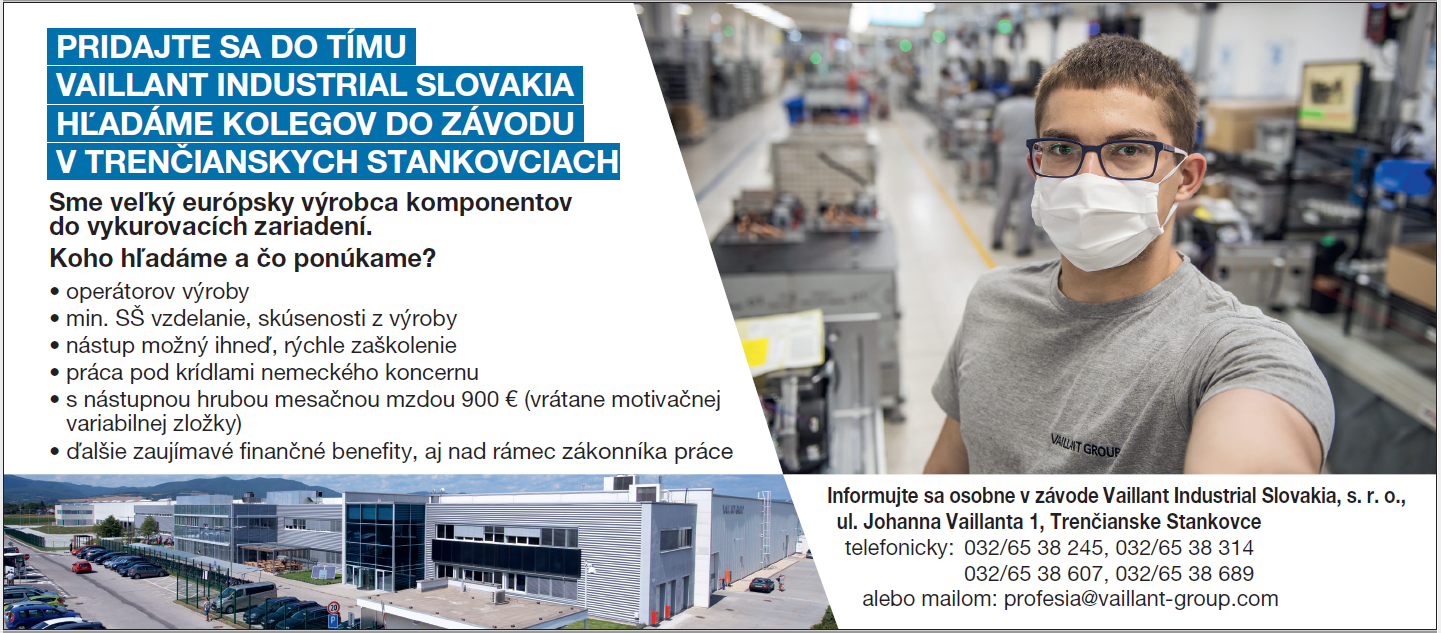 